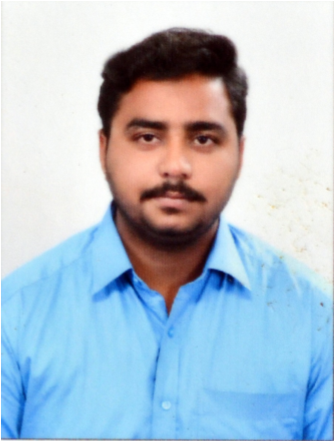 MALIK E-Mail ID 	:   MALIK.233311@2freemail.com  CAREER OBJECTIVE: To become a successful professional in the field of Information Technology by utilizing my best knowledge and skills that enable further personal and professional development and work towards the prosperity of the organization.WORK EXPERIENCE:SENIOR EXECUTIVE- IT SUPPORT ENGINEERMAGUS CUSTOMER DIALOG – CHENNAI  (JUNE 2015 TO FEB 2017)CAREER HIGHLIGHTSGood experience in Decoding the threads and scripts.Good experience in JqueryManage Web development and interactive projects.Develop Facebook fan pages and applications.Develop project plans, specifications, application prototypes.Manage project change orders and impact analysisConduct business process and requirements analysisContribute to new business development as a technical representativeContribute to user interface, design and development effortsContribute to application and Web site testing effortsPROJECT WORKS:WIKI / BLOG CONTENET MANAGEMENT SYSTEM IN PHP Project during the college level for 6 months CMS/Group ware application written in PHP that fuses collaborative editing features of WIKIS with user friendly publishing characteristics of blog. Media wiki drive, wiki syntax UTF8 and extendable(google maps).Designed for speed and ease of use, wikiblog has a unique AJAX enhanced tabbed interface that enable users to view and edit multiple files within the same page. Custom templates, file attachments a flexible user privilege system and google maps number along t many features.At the core of a wiki app is the ability to collaborate. The default setting for wikiblog allow anyone to create and edit files creating an optimal environment for collaborations optionally permissions can be assigned to types of files and specific files to limit collaborations to set of users for more controlled environment.SKILLS COMPOSED:Programming Languages	: C, C++, JAVA, Visual Basic, PHPDatabase Systems 		: Oracle, My SQL Operating Systems 		: Windows, LinuxOffice maintenance 		:  MS – OfficeACADEMIC QUALIFICATIONS:EXTRA CURRICULAR SKILLS:Spirited Badminton and volleyball playerActive participant in cultural activitiesPERSONAL STRENGTHS:Good communication skills, dedication, team spirit, administrative and organizing, efficiency, positive thinking and self confidencePERSONAL PROFILE:Date of Birth			:	27-11-1994Linguistic Proficiency		:	English, Hindi, Urdu & Tamil.Nationality			:	IndianMarital Status			:	SingleVisa Type			:	Visit Visa Visa Expiry date		:	30 – Nov – 2017	DECLARATION:	I hereby declare that the information furnished above is true to the best of my knowledge.     DATE:						CLASS/ DEGREENAME OF INSTITUTIONYEAR OF PASSINGPERCENTAGEB. Sc., Computer ScienceDr. M.G.R. Chockalingam Arts College, Arni.201568.5 HSCACS Matriculation Higher Secondary School, Arni.201256SSLCACS Matriculation Higher Secondary School, Arni.201060